LAMPIRANLampiran 1. Dataset kambing dan dombaLampiran 2. Kode program CNN untuk klasifikasi kambing dan domba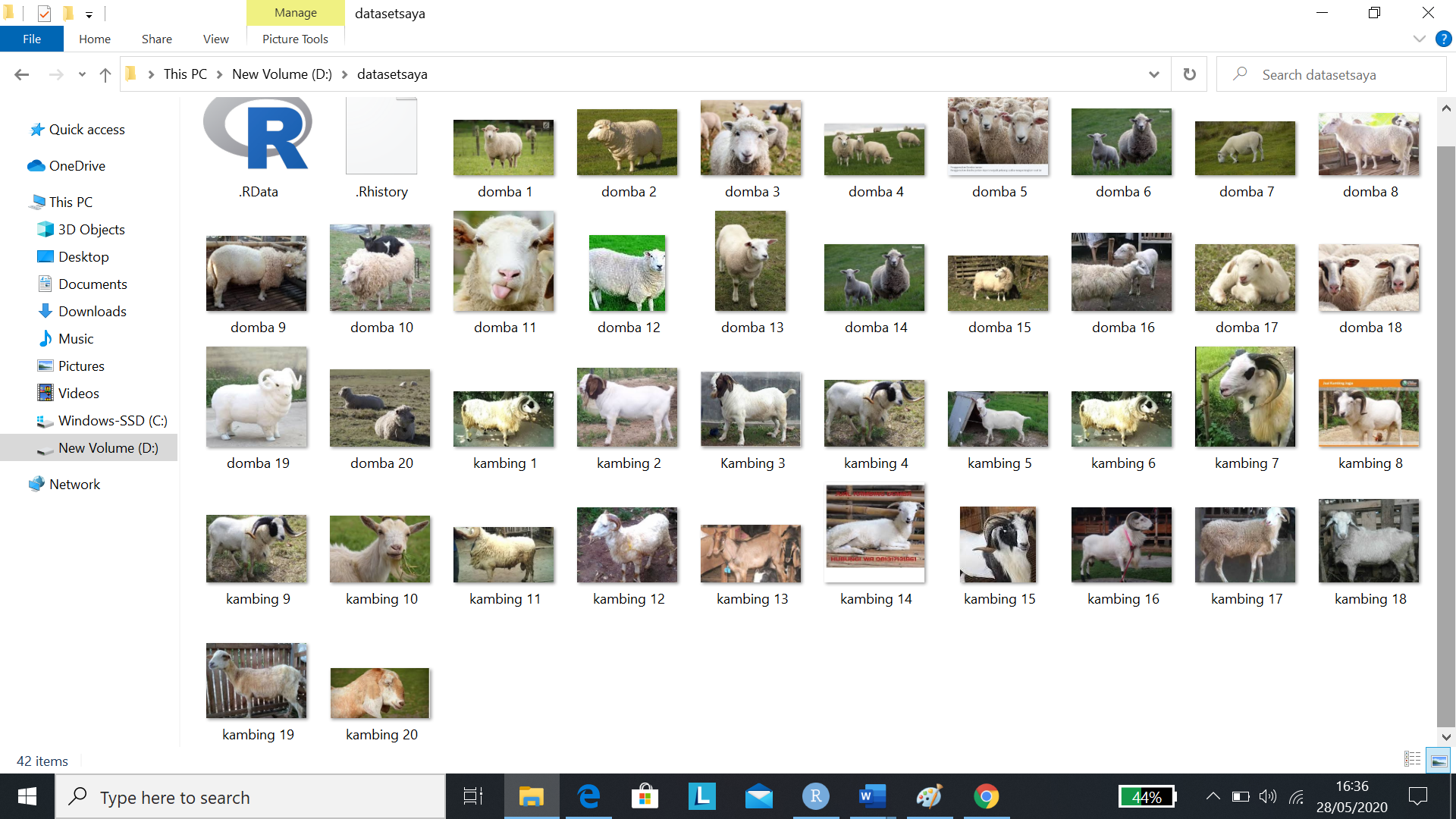 library (devtools)library(keras)library (BiocManager)library(EBImage)library(reticulate)library(tensorflow)#input datasetwd('D:/datasetsaya')# Read Imagesimages <- list.files()imagessummary(images)list_of_images = lapply(images,readImage)list_of_imagesdisplay(list_of_images[[5]])#createtesttest <- list_of_images [c(17:20,37:40)]testdisplay(test[[1]])par(mfrow=c(2,4))for (i in 1:8) plot(test[[i]])#createtraintrain<- list_of_images [c(1:16,21:36)]traindisplay (train[[1]])par(mfrow=c(4,8))for (i in 1:32) plot(train[[i]])# Resize & combinefor (i in 1:32) {train[[i]] <- resize(train[[i]], 32, 32)}for (i in 1:8) {test[[i]] <- resize(test[[i]], 32, 32)}train <- combine(train)str(train)x <- tile(train, 8)display(x, title='Pictures')test <- combine(test)y <- tile(test, 4)display(y, title = 'Pics')# Reorder dimensiondim(test)dim(train)train <- aperm(train, c(4,1,2,3))test <- aperm(test, c(4,1,2,3))str(train)str(test)# Responsetrainy <- c(rep(0,16),rep(1,16))testy <- c(rep(0,4),rep(1,4))#install.packages#devtools::install_github('rstudio/keras')library(reticulate)# One hot encodingtrainLabels <- to_categorical(trainy) testLabels <- to_categorical(testy)trainLabelstestLabels# Modelmodel <- keras_model_sequential()model %>%  layer_conv_2d(filters = 32,                kernel_size = c(3,3),                activation = 'relu',                input_shape = c(32, 32, 3)) %>%  layer_conv_2d(filters = 32,                kernel_size = c(3,3),                activation = 'relu') %>%  layer_max_pooling_2d(pool_size = c(2,2)) %>%  layer_dropout(rate = 0.01) %>%  layer_conv_2d(filters = 64,                kernel_size = c(3,3),                activation = 'relu') %>%  layer_conv_2d(filters = 64,                kernel_size = c(3,3),                activation = 'relu') %>%  layer_max_pooling_2d(pool_size = c(2,2)) %>%  layer_dropout(rate = 0.01) %>%  layer_flatten() %>%  layer_dense(units = 256, activation = 'relu') %>%  layer_dropout(rate=0.01) %>%  layer_dense(units = 2, activation = 'softmax') %>%  compile(loss = 'categorical_crossentropy',          optimizer = optimizer_sgd(lr = 0.01,                                    decay = 1e-6,                                    momentum = 0.9,                                    nesterov = T),          metrics = c('accuracy'))summary(model)# Fit modelhistory <- model %>%  fit(train,      trainLabels,      epochs =70,      batch_size = 32,      validation_split = 0.2,      validation_data = list(test, testLabels)      )plot(history)model %>% evaluate(train, trainLabels)pred <- model %>% predict_classes(train)table(Predicted = pred, Actual = trainy)predtrainymodel %>% evaluate(test, testLabels)pred <- model %>% predict_classes(test)table(Predicted = pred, Actual = testy)predtestyLampiran 3. Contoh hasil CNN dengan epoch = 10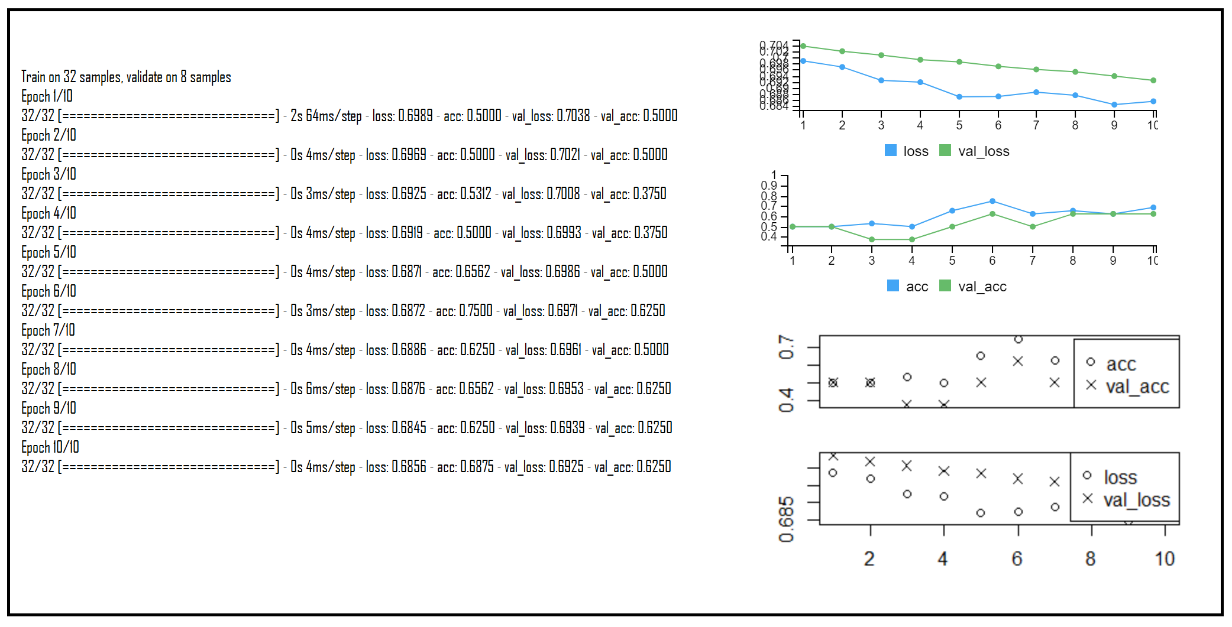 Lampiran 4. Contoh hasil CNN dengan epoch 70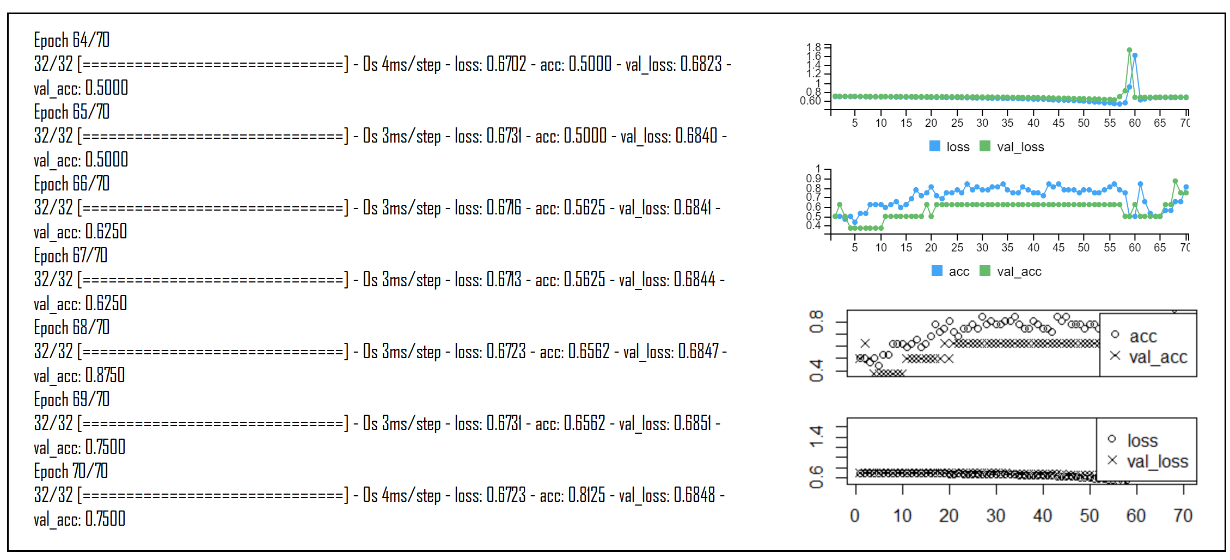 Lampiran 5. Contoh hasil CNN dengan epoch 100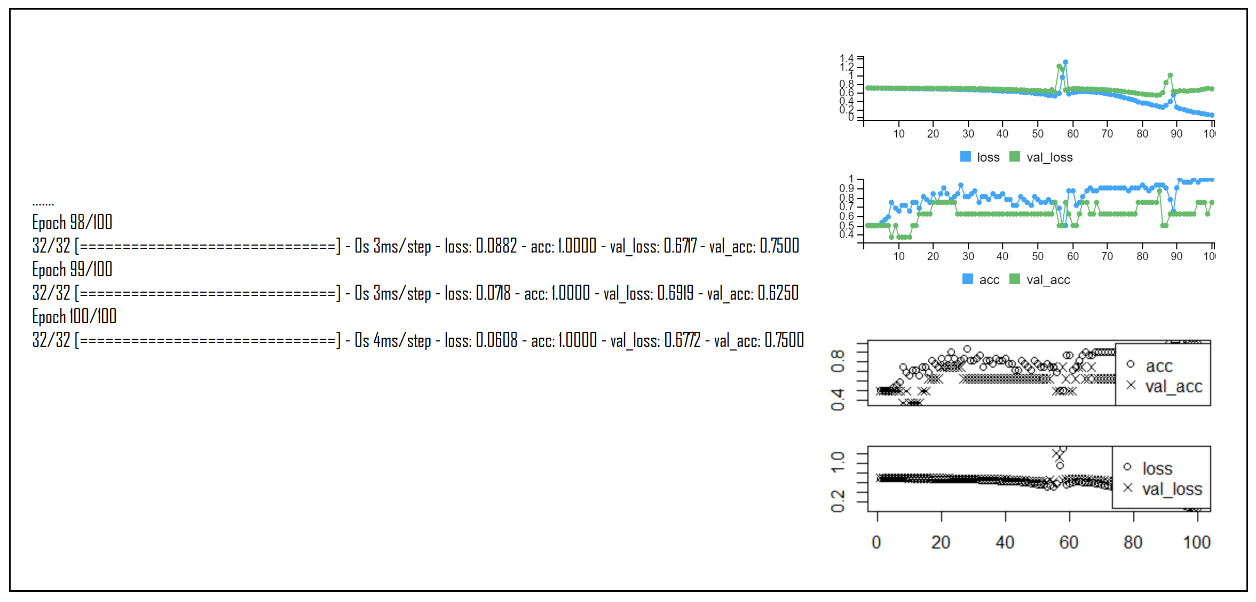 